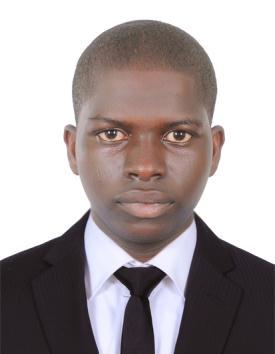 CURRICULUM VITAEKUKU Email: kuku.370388@2freemail.com POST APPLIED: SECURITY GUARD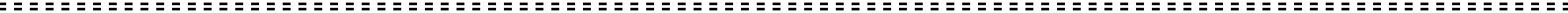 PERSONAL SUMMARYResponsible for maintaining the security of the premises and doing this by circulating amongst visitors, patrons and employees to preserve order and protect property. Warning people of infractions or violations and evicting violators from the premises.EXPERIENCESECURITY GUARDWAZOBIA HOTEL, LAGOS, NIGERIA.	August 2013 – April 2015Duties and ResponsibilitiesProviding a visible onsite security and deterrent presence. Watching out for, reporting and dealing with suspicious or unusual activity. Patrolling the building and outside car park. Dealing with hostile customers and escorting them from the building. Meeting and greeting official visitors. Completing fire alarm and health and safety checks. Monitoring and authorizing entrance and departure of employees & visitors. Dealing with emergencies as they arise. Answering telephone calls and providing information during non-business hours. Reporting any incidents of concern to the managers. Responsible for monitoring and operating CCTV cameras and Alarm Systems. Assisting in administering first aid and reporting accident. Responding in a timely manner to alarms that have been set off NATIONAL CORPORATION TOURISM & HOTEL, ABU DHABI. November 2015 - December 2016KEY SKILLS AND COMPETENCIESAbility to handle conflict situations tactfully but firmly. Experience of night patrol duties and securing building perimeters. Excellent knowledge of the English Language. Ability to remain in a static position for long periods and work 12 hour shifts. Experience of managing large events, organizing traffic & working alongside the emergency services.. ACADEMIC QUALIFICATIONSPROSPECT PRIMARY SCHOOL IJEBU-ODE  OGUN-STATE,NIGERIA(1997-2002) IJEBU-ODE GRAMMAR SCHOOL  IJEBU-ODE OGUN-STATE,NIGERIA(2003-2008) • OSUN STATE UNIVERSITY, NIGERIA BSC Banking and Finance (2009-2013)COMPUTER KNOWLEDGEWord processersSpread sheetsPresentation SoftwareKnowing LanguagesEnglishPERSONAL DETAILS:Gender:	MaleDate Of Birth:	11-11-1994Nationality:	NigerianVisa Status:	WORKING VisaREFERENCESAvailable on request.